 Coomes Recreation Center			                         February 1 – 28, 2022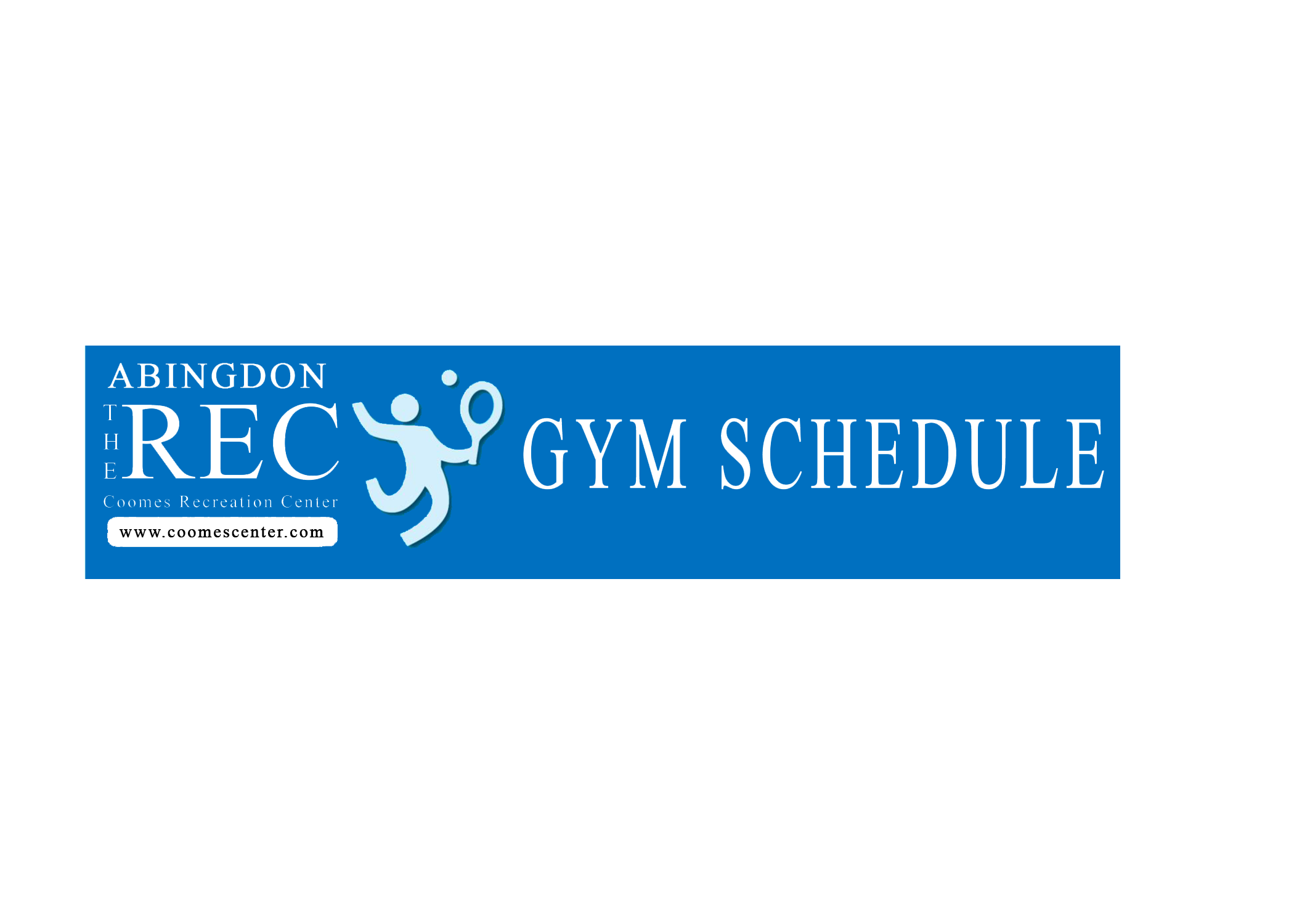 * SCHEDULE IS SUBJJECT TO CHANGE.DAYTIMEPROGRAMGYM SIDEMONDAY6:00 am – 5:15 pmOpen GymBothMONDAY9:00 am – 1:00 pmPickleball2MONDAY5:30 pm – 9:00 pmAbingdon Youth Volleyball (AYV)BothTUESDAY6:00 am – 5:15 pmOpen GymBothTUESDAY5:30 pm – 8:00 pmCo-Ed Volleyball LeagueBoth TUESDAY8:00 pm – 9:00 pmOpen GymBothWEDNESDAY6:00 am –9:00 amOpen GymBothWEDNESDAY9:00 am – 1:00 pm PickleballBoth When AvailableWEDNESDAY1:00 pm – 5:15 pmOpen GymBothWEDNESDAY5:30 pm – 9:00 pmAYV Practice Both THURSDAY6:00 am – 5:15 pmOpen GymBothTHURSDAY5:30 pm – 8:00 pm4 on 4 Basketball League Both THURSDAY8:00 pm – 9:00 pmOpen GymBothFRIDAY6:00 am – 9:00 amOpen GymBothFRIDAY9:00 am – 1:00 pm PickleballBoth When AvailableFRIDAY1:00 pm – 4:00 pmOpen GymBothFRIDAY4:00 pm – 7:00 pmPickleball2SATURDAY8:00 am – 10:00 amOpen GymBothSATURDAY10:00 am – 3:00 pmAYV GamesBothSATURDAY3:00 pm – 4:00 pmOpen GymBothSATURDAY4:00 pm – 6:00  pmPickleball2SATURDAY4:00 pm – 6:00  pmOpen Gym1